Bilan de la période écouléeSituation actuelleProjet professionnel du collaborateur (évolution du poste, mobilité…)Plan d’action proposé Ce document peut être stocké dans votre dossier RH, accompagné de commentaires du manager, du collaborateur, ainsi que d'une date de dépôt. Cette action peut remplacer une signature électronique dans le cadre d'une démarche de dématérialisation des grilles d'entretien.Bilan entretien professionnelBilan entretien professionnelBilan entretien professionnelBilan entretien professionnelBilan entretien professionnelCollaborateurPosteDate d’anciennetéSatisfaction du collaborateur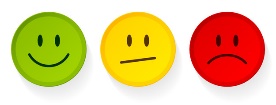 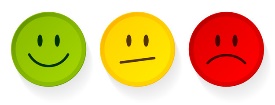 Nom PrénomSatisfaction du collaborateurDepuis le dernier entretien professionnelDepuis le dernier entretien professionnelDepuis le dernier entretien professionnelLes faits marquants, les expériences qui vous ont permis d’apprendreLes difficultés rencontrées, les besoins ressentisContexte de l’entretienPériodique (tous les 2 ans)Reprise d’activitéEvolutions (depuis le dernier entretien)Evolutions (depuis le dernier entretien)Evolutions (depuis le dernier entretien)Réalisations concrètesouinonRéalisations concrètesOuverture du compte CPA (Compte personnel d’activités)Réalisations concrètesRéalisation de nouvelles activités Compétences Vous pouvez demander à bénéficier du dispositif de Validation des Acquis de l'Expérience (VAE). Pour plus d'informations : vae.gouv.frAcquisition de compétences  Compétences Vous pouvez demander à bénéficier du dispositif de Validation des Acquis de l'Expérience (VAE). Pour plus d'informations : vae.gouv.frFormation non certifiantePoints d’intérêts du poste actuelObtention d’une certificationPoints d’intérêts du poste actuelChangement de posteObservations sur le poste actuelObservations sur le poste actuelAugmentation salarialeEx : Le poste actuel est adapté à Nom Prénom…Ex : Le poste actuel est adapté à Nom Prénom…Souhaits à court terme (< 2 ans)Souhaits à long terme (> 2 ans)Souhaits à long terme (> 2 ans)Atouts du collaborateur pour ce projetDes perspectives d’évolution sont-elles envisageables : nouvelles activités, évolution ou changement de poste, mobilité interne /externe, mutation… ?Des perspectives d’évolution sont-elles envisageables : nouvelles activités, évolution ou changement de poste, mobilité interne /externe, mutation… ?Vous pouvez également bénéficier d'un conseil en évolution professionnelle (CEP), en faisant la demande sur cep.orgVous pouvez également bénéficier d'un conseil en évolution professionnelle (CEP), en faisant la demande sur cep.orgListe des compétences à acquérir par le collaborateurListe des compétences à acquérir par le collaborateurActionsModalitésDélais Réalisation de nouvelles activités< 1 anChangement de poste1 à 2ansFormation / certifications1 à 2ansApprofondissement du projet pro.< 1 anAutre